EDITAL RESIDÊNCIA PEDAGÓGICARP/UFCAT Nᵒ. 03/2020PROCESSO SELETIVO DE ESTUDANTES DA UNIVERSIDADE FEDERAL DE CATALÃO(UFCAT) PARA O PROGRAMA DE RESIDÊNCIA PEDAGÓGICA (RP)EDIÇÃO 2020FORMULÁRIO DE RECURSO1. NOME:2. MATRÍCULA:                                                                      3. LICENCIATURA:4. SUBPROJETO/NÚCLEO:5) JUSTIFICATIVA:Formatação:  Fonte Arial 12, espaçamento 1,5; texto justificado.No máximo 2 (duas) laudas.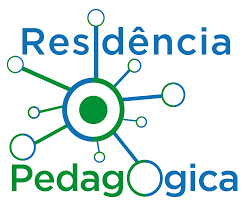 UFCATUNIVERSIDADE FEDERAL DE CATALÃO